Year 5 Reading Assessment Sheet Child’s Name__________________________________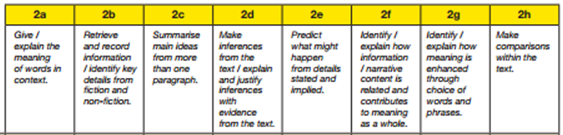 Working TowardsWord ReadingI can self-correct consistently.Read simple chapter books independently and silently.ComprehensionI can draw inferences such as characters’ feelings, thoughts and motives from their action. I can discuss words and phrases that engage the reader.I can identify language, structural and presentational features of texts and discuss how they contribute to the meaning.I can ask and answer questions to improve understanding of a text.I can identify main ideas drawn from more than one paragraph and summarise these.Working AtWord ReadingI can read age-appropriate books with confidence and fluency, including whole novels.I can complete a wider range of more challenging and lengthier books.I engage actively in book discussions with and without adult support.I respond to reading in a written form, beginning to develop a critical stance.I can recommend books I have read to my peers, giving reasons for my choices.ComprehensionI can predict what might happen from details stated and implied based on themes conventions knowledge about the author and genres.I can discuss and evaluate texts, commenting on writers’ use of words, phrases and language features including figurative language.I can identify the themes and conventions of a range of texts.Greater DepthComprehension I can make inferences drawn from across and between texts and justify with evidence. Use PEE (Point, Evidence, and Explanation) to support inferences.I can clarify concepts and ideas at sentence, paragraph and whole text level.I can discuss how the structural and presentational choices impact on meaning, theme and purpose.I can discuss viewpoints (both of the author and fictional characters), within a text and across more than one text.